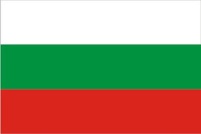 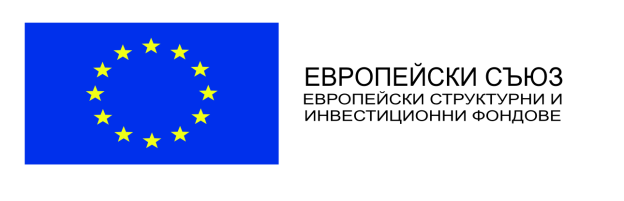 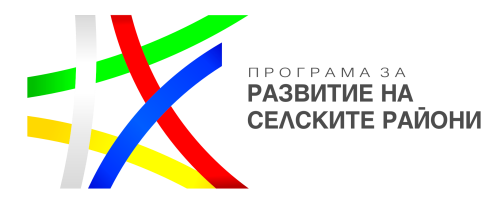 Програма за развитие на селските райони 2014 – 2020Европейски земеделски фонд за развитие на селските райони:Европа инвестира в селските райониДО ОБЩИНА ДЖЕБЕЛО Ф Е Р Т АВъв връзка с публикувана Покана за провеждането на пазарни консултации за определяне на стойността на разхода за  изпълнение на отделни видове строителни и монтажни работи по проект: „"Благоустрояване на общински парк в централна градска част – кв.25, гр. Джебел – имот с пл.сн.№ 315, кв.25 по плана на гр. Джебел, общ. Джебел, обл. Кърджали /ПИ с идентификатор 20746.501.315/“Настоящата оферта е подадена от: ........................................……………………...………и подписана от: ........................................., в качеството му/ й на: …….……....................седалище и адрес на регистрация на участника (в случай на юридическо лице):  .............................................., ..................………………………………………адрес на регистрация.........................., место работа............................. (в случай на физическо лице)Адрес за кореспонденция: ….................................................................................e-mail:…...............................................…..УВАЖАЕМИ ГОСПОЖИ И ГОСПОДА, В отговор на публикувана Покана с приложена техническа спецификация за пазарни консултации за определяне на стойността на разхода за изпълнение на отделни видове строителни и монтажни работи по проект: "Благоустрояване на общински парк в централна градска част – кв.25, гр. Джебел – имот с пл.сн.№ 315, кв.25 по плана на гр. Джебел, общ. Джебел, обл. Кърджали /ПИ с идентификатор 20746.501.315/“, в качеството си на.................................................(длъжност) на……….....................(участник) декларирам, че сме прегледали и приемаме без резерви или ограничения, цялостното съдържание на Поканата за представяне на оферта;Нашата оферта е:ТЕХНИЧЕСКО ПРЕДЛОЖЕНИЕПредвидените за изпълнение СМР се извършват съгласно изискванията на чл.169, ал.1 от Закона за устройство на територията(ЗУТ) и на техническия проект. Документирането на извършените СМР се осъществява съгласно Наредба №3/31.07.2003 г. За съставяне на актове и протоколи по време на строителството и чрез протоколи за изпълнени строително-монтажни работи, в които се отразяват видовете работи, количества и единични цени. В строежа ще се влагат само строителни продукти, в съответствие на съществените изисквания към строежите и да имат оценка на съответствието, съгласно Закона за техническите изисквания към продуктите, съответно на Наредбата за съществените изисквания и оценяване съответствието на строителните продукти.ЦЕНОВО ПРЕДЛОЖЕНИЕСъгласно приложените Количествено-стойностни сметки към настоящата оферта предлагаме цена от...............................лева (словом.....................) без включен ДДС или...................................лева (словом.....................) с включен ДДС.При така предложените от нас условия, в нашата предлагана цена сме включили всички разходи, свързани с качественото изпълнение на предмета на процедурата в описания вид и обхват.Съгласни сме валидността на нашето предложение да бъде........ (словом............) календарни дни, считано от крайния срок за получаване на офертите и ще остане обвързващо за нас, като може да бъде прието по всяко време преди изтичане на горния срок. ДЕКЛАРИРАМ, ЧЕ:Представляваното от мен дружество е вписано в Централен професионален регистър на строителя съгласно Закона за Камарата на строителите и може да извършва строежи от необходимата група и категория, съгласно изискванията на чл. 3, ал. 2 от Закона за Камарата на строителите.Представляваното от мен дружество е вписано в Търговски регистър към Агенция по вписванията с ЕИК: .................................представената от нас оферта е „независима“  съгласно Условията за кандидатстване с проектни предложения за предоставяне на безвъзмездна финансова помощ по Програма за развитие на селските райони 2014 – 2020 г.Неразделна част от настоящата оферта е и КСС на хартиен и електронен носителДата.................. г.					Подпис и печат: ………………….…/.............................................................../(име, фамилия  и длъжност)Програма за развитие на селските райони 2014 – 2020Европейски земеделски фонд за развитие на селските райони:Европа инвестира в селските райониДЕКЛАРАЦИЯ(за липса на свързаност)Подписаният/ата ……………………………………………………………………………..(трите имена)в качеството си на ……………………… на ……………………………………………….(длъжност)			(наименование на оферента)ЕИК/БУЛСТАТ ……………….…….…, в съответствие с изискванията на Кандидата/Възложителя за предоставяне на оферта, за изпълнение на отделни видове строителни и монтажни работи по проект"Благоустрояване на общински парк в централна градска част – кв.25, гр. Джебел – имот с пл.сн.№ 315, кв.25 по плана на гр. Джебел, общ. Джебел, обл. Кърджали /ПИ с идентификатор 20746.501.315/” във връзка с кандидатстване по мярка 7.2 „Подкрепа за инвестиции в създаването, подобряването или разширяването на всички видове малка по мащаби инфраструктура, включително инвестиции в енергия от възобновяеми източници и спестяване на енергия“ от Стратегията за Водено от общностите местно развитие, одобрена по Програмата за развитие на селските райони за периода 2014 – 2020 г.ДЕКЛАРИРАМ, че:Представляваният от мен оферент не се намира в следната свързаност помежду си или спрямо кандидата:а) едното участва в управлението на дружеството на другото;б) съдружници;в) съвместно контролират пряко трето лице;г) участват пряко в управлението или капитала на друго лице, поради което между тях могат да се уговарят условия, различни от обичайните;д) едното лице притежава повече от половината от броя на гласовете в общото събрание на другото лице;е) лицата, чиято дейност се контролира пряко или косвено от трето лице – физическо или юридическо;ж) лицата, едното от които е търговски представител на другото.Известна ми е отговорността по чл. 313 от Наказателния кодекс за деклариране на неверни данни.Дата: ......................					ДЕКЛАРАТОР: .....................................